附件1：　　中小学教师资格考试网上报名及缴费流程图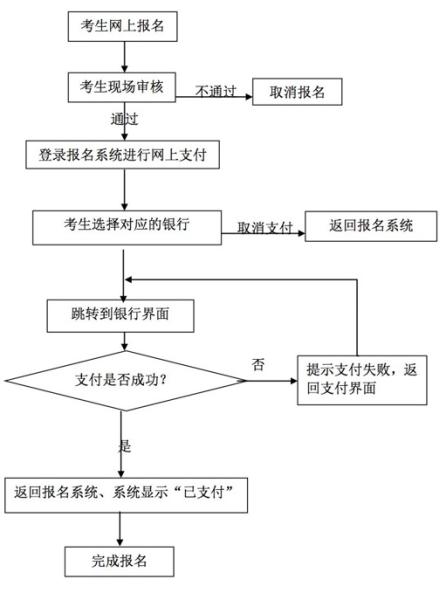 　　附件2：　　中小学教师资格考试报名在线支付银行列表序号名称1招商银行2建设银行3工商银行4平安银行5民生银行6兴业银行7农业银行8广东发展银行9北京银行10邮政银行11华夏银行12交通银行13浦发银行14光大银行15北京农村商业银行16渤海银行17中信银行18中国银行19上海银行20银联支付